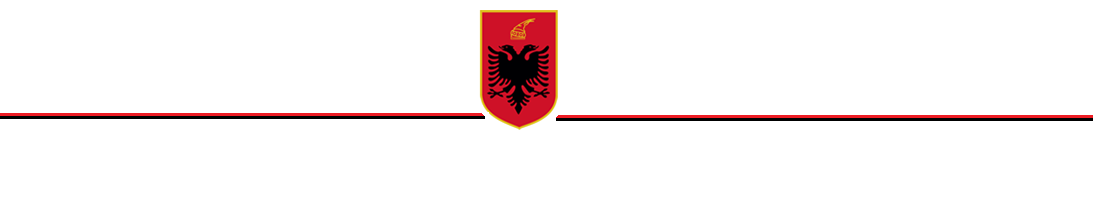 REPUBLIKAESHQIPËRISËKËSHILLI I MINISTRAVEP R O J E K T V E N D I MNr._____, datë ___.___.2024"PËR RREGULLAT E DETAJUARA PËR  REGJISTRIMIN E KIMIKATEVE NGA PRODHUESIT DHE IMPORTUESIT, DETYRIMET PËR TË RAPORTUAR NË REGJISTRIN ELEKTRONIK TË KIMIKATEVE, SI DHE MIRËMBAJTJEN E REGJISTRIT TË KIMIKATEVE."Në mbështetje të nenit 100 të Kushtetutës; të pikës 4, të nenit 27, të ligjit nr. 27/2016, “Për menaxhimin e kimikateve”, dhe të nenit 4, të ligjit nr. 10325, datë 23.9.2010, “Për bazat e të dhënave shtetërore”, me propozimin e ministrit të Turizmit dhe Mjedisit, Këshilli i MinistraveVENDOSI:I. DISPOZITA TË PËRGJITHSHME1. Objekt i këtij vendimi janë përcaktimi i rregullave të detajuara:a) për regjistrimin e kimikateve nga prodhuesit dhe importuesit;b) për të raportuar në regjistrin elektronik të kimikateve;c) për mirëmbajtjen e regjistrit të kimikateve.2. Përveç përkufizimeve të dhëna në ligjin në fuqi për menaxhimin e kimikateve, termat e mëposhtëm kanë këto kuptime:“Administrator”, përdoruesi i regjistrit të kimikateve në nivel qendror, Zyra e Kimikateve;“Dhënës të informacionit”, në kuptim të këtij vendimi janë prodhuesit, importuesit, përdoruesit profesional dhe eksportuesit e kimikateve;““Subjekte të interesuar”, në kuptim të këtij vendimi, janë:Struktura Përgjegjëse për hartimin e politikave në fushën e kimikateve nën ministrinë përgjegjëse për Mjedisin;Shërbimi i Toksikologjisë Klinike në QSUT;Instituti i Shëndetit Publik;Struktura përgjegjëse inspektuese në fushën e mjedisit;Inspektorati shtetëror përgjegjës për tregtinë;Inspektorati shtetëror përgjegjës për industrinë;Drejtoria e Përgjithshme e Doganave;Autoritetet përgjegjëse për regjistrimin e kimikateve si: produktet e mbrojtjes së bimëve, produktet biocide dhe produktet plehrëruese, në përputhje me legjislacionin e tyre specifik;ç) “Të dhëna parësore”, janë sipas kuptimit në ligjin nr. 10325, datë 23.9.2010, “Për bazën e të dhënave shtetërore”;“Të dhëna dytësore”, janë sipas kuptimit në ligjin nr. 10325, datë 23.9.2010, “Për bazën e të dhënave shtetërore”;dh)“Subjekt i interesuar”, është sipas kuptimit në ligjin nr. 10325, datë 23.9.2010, “Për bazën e të dhënave shtetërore”;“Ndërveprim”, është sipas kuptimit në ligjin nr. 10325, datë 23.9.2010, “Për bazën e të dhënave shtetërore”.“Zyra e Kimikateve”, është sipas kuptimit në nenin 6, të ligjit 27/2016 “Për menaxhimin e kimikateve”.II. RREGULLAT PËR REGJISTRIMIN E KIMIKATEVE NGA PRODHUESIT DHE IMPORTUESITProdhuesit, importuesit përfshirë dhe përdoruesit profesional kanë detyrimin të regjistrojnë në Regjistrin Kombëtar të kimikateve (në vijim Regjistri), të krijuar pranë Zyrës së Kimikateve, të dhënat e kimikateve të cilat prodhohen apo importohen në Republikën e Shqipërisë, sipas pikës 3, të këtij kreu. Afatet për regjistrimin e të dhënave mbi kimikatet fillojnë: nga data e hyrjes në fuqi të këtij vendimi, për subjektet që importojnë/prodhojnë kimikate në sasi më shumë se 100 ton në vit;një vit pas  datës së hyrjes në fuqi të këtij vendimi, për subjektet që importojnë/prodhojnë kimikate në sasi  më shumë se 10 ton në vit;2 vite pas datës së hyrjes në fuqi të këtij vendimi, për subjektet që importojnë/prodhojnë kimikate në sasi  më shumë se 1 ton në vit.Të dhënat mbi kimikatet që regjistrohen në Regjistër janë të dhëna parësore dhe të dhëna dytësore, sipas shtojcës 1, që i bashkëlidhet këtij vendimi. 4.  Baza e të dhënave administrohet, mirëmbahet e përditësohet nga Zyra e Kimikateve. 5.  Baza e të dhënave të Regjistrit Elektronik të Kimikateve ndërvepron me të dhënat mbi produktet e mbrojtjes së bimëve, produkteve plehëruese dhe të produkteve biocide që sigurohen nga autoritetet përgjegjëse që autorizojnë vendosjen e tyre në tregun shqiptar të tyre.6. Baza e të dhënave ndërvepron nëpërmjet shkëmbimit elektronik të të dhënave me bazën e të dhënave të regjistrit tregtar.7. Baza e të dhënave dizenjohet e konceptohet duke u mbështetur në përkufizimet e “administratorit” dhe të “përdoruesit”, si dhe ndërtohet në përputhje me objektivat e nivelit të aksesimit për subjektet e interesuara. 8.Niveli i aksesimit nënkupton:a) aksesimin në nivel qendror ose në atë të “administratorit”, ku përfshihen administratori/ët e regjistrit në Zyrën e Kimikateve. Niveli i aksesimit, funksionet e të drejtat për secilën kategori përdoruesi të sistemit janë në përputhje me pozicionin e punës së punonjësit të Zyrës së Kimikateve.b) aksesimin në nivel “dhënës të informacionit”, sipas përcaktimit në shkronjën (b) të pikës 2, të këtij vendimi.c) aksesimin në nivel “përdorues”, sipas përcaktimit në shkronjën (c) të pikës 2, të këtij vendimi.III. DETYRIMET PËR TË RAPORTUAR NË REGJISTRIN ELEKTRONIK TË KIMIKATEVEImportuesit/prodhuesit, përdoruesit profesional, eksportuesit jashtë RSH, raportojnë të dhënat mbi kimikatet që importohen/prodhohen/përdoren në vend apo eksportohen jashtë Republikës së Shqipërisë.Përjashtohen nga detyrimi për raportim, të dhënat mbi: kimikatet sipas përcaktimeve të pikave 2 dhe 4, të nenit 4, të Ligjit nr.27/2016 “Për menaxhimin e kimikateve”;kimikatet që importohen ose prodhohen në territorin e Republikës së Shqipërisë në sasi më të vogël se 100 kg për vit për çdo subjekt;kimikatet që përdoren për studime dhe hulumtime shkencore, të cilat nuk vendosen në treg, por përdoren në mënyrë të kontrolluar, në përputhje me legjislacionin specifik për kushtet në mjediset e punës dhe mjedisin.Prodhuesi, importuesi, eksportuesi, raporton në regjistrin elektronik të kimikateve në portalin unik qeveritar e-Albania, brenda datës 31 mars të vitit vijues për sasinë e prodhuar, të importuar, të eksportuar të kimikateve për vitin e kaluar, dhe të dhënat sipas pikës 1, të Shtojcës I, bashkëlidhur, për kimikatet që regjistrohen për herë të parë në këtë regjistër. Për kimikatet që shoqërohen me dokumentacionin me të dhënat e sigurisë sipas nenit 15, të Ligjit 27/2016 “”Për menaxhimin e kimikateve”,  informacioni i raportuar të jetë në përputhje me atë dokumentacion.4. Administratori harton një raport vjetor të detajuar mbi kimikatet e regjistruara, i cili është pjesë e Raportit për Gjendjen e Mjedisit. 5. Raportimi i Regjistrit nga administratori bëhet 1 (një) herë në vit për standardin kombëtar të statistikave dhe sa herë që kërkohet nga subjekte të interesuara, duke u mbështetur në legjislacionin për të drejtën për informim.IV. MIRËMBAJTJA E RREGJISTRIT TË KIMIKATEVERegjistri Elektronik të Kimikateve mirëmbahet dhe administrohet nga Zyra e Kimikateve si institucioni administrues në kuptim të ligjit nr.27/2016 “Për menaxhimin e kimikateve”. Administrimi teknik i infrastrukturës hardware dhe software të sistemit bëhet nga Agjencia Kombëtare e Shoqërisë së Informacionit (AKSHI).Përdoruesit e regjistrit elektronik të kimikateve sipas shkronjës (c), të pikës 8 të këtij vendimi, ruajnë konfidencialitetin dhe besueshmërinë e këtyre të dhënave personale, në përputhje me nenin 28, të ligjit nr. 9887, datë 10.3.2008, “Për mbrojtjen e të dhënave personale”, të ndryshuar.V. DISPOZITA TË FUNDIT  Ngarkohen Ministria përgjegjëse për mjedisin, Zyra e Kimikateve, Shërbimi i Toksikologjisë Klinike në QSUT, Instituti i Shëndetit Publik, struktura përgjegjëse inspektuese në fushën e mjedisit, inspektorati shtetëror përgjegjës për tregtinë dhe inspektorati shtetëror përgjegjës për industrinë, Drejtoria e Përgjithshme e Doganave dhe Agjencia Kombëtare e Shoqërisë së Informacionit për zbatimin e këtij vendimi.Struktura përgjegjëse inspektuese në fushën e mjedisit është institucioni përgjegjës për kontrollin e plotësimit të detyrimeve për regjistrimin e kimikateve nga prodhuesit dhe importuesit, në përputhje me dispozitat e këtij vendimi.Ky vendim hyn në fuqi pas ngritjes se sistemit elektronik per rregjistrimin e kimikateve nga AKSHI. KRYEMINISTËREdi RamaSHTOJCA 1Të dhënat parësore dhe dytësore1 Të dhënat parësore janë: Të dhënat për Identifikimin  e kimikatit/produktit që përmban kimikate;Të dhënat për kontaket e furnizuesit sipas Dokumentit me Të Dhënat E Sigurisë Së Kimikatit (MSDS) si adresa e plotë fizike, numri i telefonit të furnizuesit, si dhe një adresë e-mail-i e një personi kompetent përgjegjës për Dokumentin e të Dhënave të Sigurisë; Nëse furnizuesi nuk ka vendndodhje në Republikën e Shqipërisë, ku substanca ose përzierja vendoset në treg dhe ai ka emëruar një person përgjegjës në vend, do të jepet adresa e plotë dhe numri i telefonit i atij personi përgjegjës.Kodi NK i kimikatit sipas nonmenklaturës së kombinuar të mallrave në rastin kur kimikati eksportohet apo importohet;Përbërja/informacioni mbi përbërësitInformacion mbi Përdorimet përkatëse të identifikuara të substancës ose të përzierjes dhe përdorimet që nuk këshillohen;ngjyra(t) gjendja(at) fizike e përzierjes/kimikatit, siç ofrohet, dhe pH (aty ku është e aplikueshme);Informacion mbi përdorimin  (konsum të përgjithshëm, profesional, industrial ose një kombinim i ndonjë prej të treve);Informacion mbi klasifikimin dhe etiketimin (Piktogramet e rrezikut, fjalët sinjalizuese, deklaratat e rrezikut dhe deklaratat parandaluese);Informacion toksikologjik për përgjigje ndaj emergjencave. Ky informacion duhet të jetë në përputhje me seksionin 11 të MSDS-së së produktit nëse aplikohet ose, seksionit 11, të Shtojcës II të VKM 9/2019. Sasinë e prodhuar, importuar, të eksportuar të kimikatit për vitin paraardhës dhe sasinë stok të magazinuar; Informacioni për sigurinë kimike, në rastin e përzierjeve kimike  që ofrohet nga prodhuesit/importuesit/ përdoruesit/përdoruesit profesionalë që vendosin në treg përzierjet, me qëllim hartimin/përgatitjen e masave parandaluese dhe kurative veçanërisht në rastet e përgjigjeve të emergjencave shëndetësore. Informacioni për sigurinë kimike përfshinë informacionin sipas pikës 3, Kreu III, të VKM 9/2019 (informacion mbi rrezikun në shëndetin human; (informacion mbi rrezikun fiziko-kimik; (informacion mbi rrezikun në mjedis; (informacion mbi qëndrueshmërinë, bioakumulimin dhe toksicitetin (QBT) dhe shumëqëndrueshmërinë dhe shumëbioakumulimin (shQshB).                    2. Të dhëna dytësore janë :të dhënat e regjistrit tregtar për emrin, numrin unik të identifikimit, adresën dhe statusin për subjektet që, prodhojnë, importojnë kimikate në territorin e Republikës së Shqipërisë, objekt i regjistrimit të kimikateve sipas nenit 27, të Ligjit nr.27/2016 “Për menaxhimin e kimikateve”.Të dhënat për produktet e mbrojtjes së bimëve që regjistrohen në përputhje me Vendim Nr. 335, Datë 06.06.2018 “Për miratimin e rregullave për regjistrimin, të procedurës dhe kritereve të vlerësimit të produkteve për mbrojtjen e bimëve”. Informacioni që sigurohet nga autoritetet janë të dhënat e certifikatës së regjistrimit, sipas përcaktimeve të Kreut VI të VKM-së Nr.335/2018, përfshirë  Dokumentacioni me të dhënat e sigurisë (MSDS), sipas përcaktimeve të ligjit nr. 27/2016, “Për menaxhimin e kimikateve”.  Të dhënat mbi produktet biocide që sigurohen nga autoritetet përgjegjëse që  autorizojnë vendosjen në tregun shqiptar të tyre. Informacioni që sigurohet nga autoritetet përgjegjëse, janë të dhënat sipas Kreut III, pika 1 shkronja b) dhe të Vendimit Nr.933 datë 25.11.2020 “Për përcaktimin e rregullave për kriteret e vlerësimit të produkteve biocid dhe të procedurës së dhënies së autorizimit të vendosjes së tyre në treg” .Të dhënat mbi produktet plehëruese, sipas Nenit 8, shkronja ç), e  Ligjit Nr. 17/2020 “Për Produktet Plehëruese”.